TEESSIDE BADMINTON DEVELOPMENT ASSOCIATIONBE Senior Circuit Tournaments 2018 - 2019THE INTEGRAL COLLECTION CLASSICTees Valley Senior Gold8th & 9th December 2018Prize Fund of OVER £2,500.00Tees Valley Senior Silver17th & 18th November 2018Prize Fund of OVER £1,200.00Tees Valley Senior Bronze9th February 2019Prize Fund of OVER £500.00Cleveland Senior Bronze6th April 2019Prize Fund of OVER £500.00Tees Valley Senior Copper3rd November 2018Prize Fund of OVER £400.00ON LINE ENTRY http://be.tournamentsoftware.com/  All Tournaments Sponsored by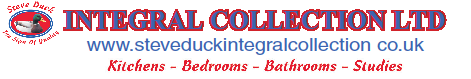 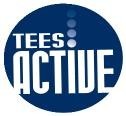 SPONSORED bySPONSORED by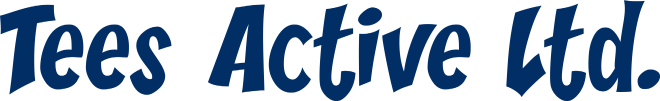 Visit Tees Valley Badminton Website - www.teesvalleybadminton.co.ukVisit Tees Valley Badminton Website - www.teesvalleybadminton.co.ukVisit Tees Valley Badminton Website - www.teesvalleybadminton.co.ukVisit Tees Valley Badminton Website - www.teesvalleybadminton.co.ukVisit Tees Valley Badminton Website - www.teesvalleybadminton.co.ukVisit Tees Valley Badminton Website - www.teesvalleybadminton.co.ukVisit Tees Valley Badminton Website - www.teesvalleybadminton.co.uk.com